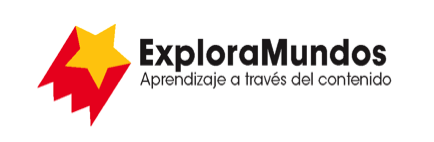 Niveles Q,R,S: Investigaciones
Los refugios de los animalesParte 3 Anota los datosBusca una forma de anotar tu información que te permita ver patrones en los datos.¡Adáptala a tu información!Cuando termines, asegúrate de guardar este archivo.Insecto socialMamífero¿Cómo se llama el refugio?¿Dónde está construido?¿Qué sucede adentro?¿De qué está hecho el refugio?¿Cómo está construido el refugio?